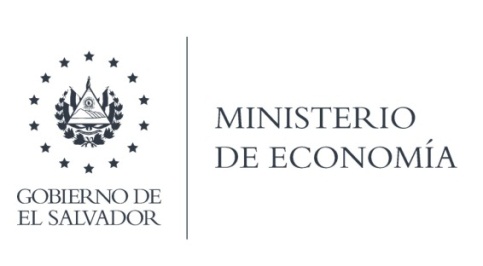 La Dirección de Asuntos Jurídicos (DAJ), en atención a la solicitud responde por medio de correo electrónico, informando textualmente lo siguiente:Atentamente le informó en atención a las 2 preguntas efectuadas por el solicitante lo siguiente:1-Que con fecha 4 de noviembre de 2022, se emitió el Acuerdo Ejecutivo Número 1417, por medio del cual se ordena la Reposición de la inscripción número UNO del LIBRO DOS MIL CUATROCIENTOS SESENTA Y CUATRO DE PROPIEDAD, DEL DEPARTAMENTO DE SAN SALVADOR, que llevó el Registro de la Propiedad Raíz e Hipotecas de la Primera Sección del Centro, con sede en la ciudad de San Salvador, departamento del mismo nombre, conforme a los atestados remitidos por el señor Juez Primero de lo Civil de San Salvador, que corresponde a Diligencia de Reposición de Inscripción Registra/ bajo la referencia 114-DV-2002( 3C), promovidas por el licenciado _______________, en su calidad de Apoderado de la señora -___________________ o _________________________________ . Que dicho acuerdo no había sido notificado por falta de lugar señalado para oír y recibir notificaciones, ya que dicho acuerdo fue emitido en virtud de certificación de la de los atestados que constan en el proceso judicial en comento, no constando solicitud alguna por parte del licenciado _____________________, relacionado a dicho proceso en DAJ.2- Que por medio de auto de las ocho horas con treinta minutos del día once de noviembre de dos mil veintidós se dio por recibido el escrito de fecha nueve de noviembre de dos mil veintidós y recibido en esta Dirección en esa misma fecha, junto con los anexos que contiene por medio del cual el Licenciado ___________________________, quien es mayor de edad,Abogado y Notario, del domicilio del municipio y departamento de San Salvador, en su calidad de Apoderado General Judicial con Clausulas Especiales de los señores ____ -__________________________, calidad que legitima y comprueba con fotocopia certificada por notario del Testimonio de Escritura Matriz de Poder General Judicial con Clausulas Especiales otorgado a su favor a las once horas del día dieciocho de septiembre De dos mil diecinueve ante los oficios notariales de -_________________________; por medio del cual solicita que conforme a los artículos 52 y 53 de la Ley Relativa a las Tarifas y OtrasDisposiciones Administrativas del Registro de la Propiedad Raíz e Hipotecas, se ordene la Reposición de la inscripción registra/ número UNO del Libro DOS MIL CUATROCIENTOS SESENTA Y CUATRO, PROPIEDAD, que llevó el Registro de la Propiedad Raíz e Hipotecas de la Primera Sección del Centro, con sede en la ciudad de San Salvador, departamento del mismo nombre, se le tuvo por parte en el procedimiento clasificado en la DAJ bajo la referencia 2022-RIR-08, habiéndole sido notificado el día catorce de este mismo mes y año, así mismo se hace constar que a las quince horas y dos minutos del día catorce de noviembre del presente año, se le hizo 3entrega de la certificación de la transcripción literal del Acuerdo número 1417, arriba relacionado.Lic. Laura QuintanillaOficial de InformaciónMINISTERIO DE ECONOMÍA REPÚBLICA DE EL SALVADOR, C.A.Alameda Juan Pablo II y Calle Guadalupe Edificio Cl - C2, Centro de Gobierno. San SalvadorTeléfonos (PBX): (503) 2590-5600www.minec.gob.sv